Getting It Together Coaching & Consulting, LLC                                                                                    Needs Awareness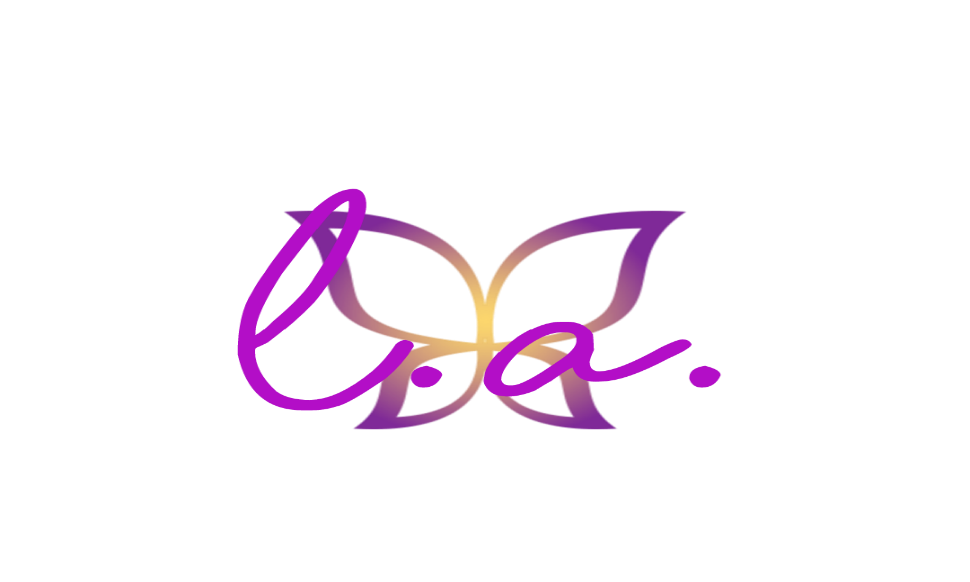 Check () the needs that are the most significant or influential on your life, your behaviors, and your decisions from the following list.List other influential needs affecting your life, your behaviors, and your decisions:List your eight most influential needs:Which needs might you want to alter or change (e.g. the need to rely on others, the need to be perfect, etc.)? Wealth Status/prestige Power Control Adventure Stability Order Security Someone to rely on Belonging Love Friendships Family Happiness Expressing individuality Creativity Independence Spiritual fulfillment Personal achievement Perfectionism Being correct Accepted by others Attention of others Not look foolish Make others happy Be admired by others Make people laugh Have fun Care for others Express Opinion Dream To be yourself